                ΨΗΦΙΣΜΑ THΣ ΤΑΚΤΙΚΗΣ  Γ.Σ.   ΓΙΑ ΑΞΙΟΛΟΓΗΣΗ  ( 13 ΔΕΚΕΜΒΡΗ 2017) ΑΠΟΧΗ ΑΠΟ ΚΑΘΕ ΔΙΑΔΙΚΑΣΙΑ ΑΞΙΟΛΟΓΗΣΗΣ ΣΕ ΟΛΑ ΤΑ ΕΠΙΠΕΔΑΝΑ ΚΑΤΑΡΓΗΘΕΙ Η ΤΡΟΠΟΛΟΓΙΑ ΓΕΡΟΒΑΣΙΛΗ ΓΙΑ ΤΗΝ ΑΞΙΟΛΟΓΗΣΗ ΚΑΙ ΟΛΟ ΤΟ ΝΟΜΟΘΕΤΙΚΟ ΠΛΑΙΣΙΟ (ν. 3848/2010, 152 Π.Δ., νόμος Βερναρδάκη)Η Γ.Σ. του ΣΕΠΕ «Ο Θουκυδίδης» που έγινε στις 13/12/2017,  αφού συζητήσαμε τις εξελίξεις στο Δημόσιο και στην Εκπαίδευση και το πλαίσιο της προωθούμενης αξιολόγησης, αποφασίσαμε και καλούμε όλα τα μέλη του Σωματείου σε "ΑΠΟΧΗ ΑΠΟ ΚΑΘΕ ΔΙΑΔΙΚΑΣΙΑ ΑΞΙΟΛΟΓΗΣΗΣ ΣΕ ΟΛΑ ΤΑ ΕΠΙΠΕΔΑ"!Κανένας συνάδελφος/ισσα, να μη συναινέσει στο πέρασμα της αξιολόγησης!Το επόμενο διάστημα είναι κρίσιμο. Η κυβέρνηση ΣΥΡΙΖΑ – ΑΝΕΛ από κοινού με τη ΝΔ ψήφισαν τροπολογία για να ξεπεράσουν τις αντιστάσεις των εργαζομένων στο νόμο Βερναρδάκη για την “αξιολόγηση”. Γίνεται ακόμα πιο φανερό, ότι τόσο η αξιολόγηση Μητσοτάκη όσο και η αξιολόγηση ΣΥΡΙΖΑ έχει αντιδραστικό και τιμωρητικό χαρακτήρα.Από αυτή την «αξιολόγηση» δεν εξαιρείται κανένας κλάδος του δημοσίου, φυσικά ούτε και η εκπαίδευση. Θέλουν να προωθήσουν, πιο γρήγορα και επιθετικά, τους στόχους του 3ου Μνημονίου για περικοπές και «εξοικονόμηση» δαπανών ταυτόχρονα με τις αντιδραστικές αλλαγές στη δομή και το περιεχόμενο του σχολείου (βλ. Νέο Λύκειο, αυτονομία - κατηγοριοποίηση σχολείων, συμπτύξεις, κινητικότητα κ.ά.) στη βάση των κατευθύνσεων Ε.Ε. και ΟΟΣΑ. Αυτή η «αξιολόγηση» είναι η συνέχεια της διαδικασίας επιλογής των δ/ντών των σχολικών μονάδων που έγινε πρόσφατα. Η «αξιολόγηση» πηγαίνει χέρι, χέρι με τις πολιτικές που τσακίζουν τη ζωή μας και το μέλλον των παιδιών μας! Θα είναι εργαλείο για τη χειραγώγηση, για την καταστολή των αγώνων των εργαζομένων ενάντια σε αντιλαϊκά μέτρα. .Η Γ.Σ .καταδικάζει  την όποια πολιτική συνδιαλλαγής, συναίνεσης και ανοχής σε μια πολιτική που δεν αφήνει τίποτα όρθιο για τους εργαζόμενους. Έχουμε ευθύνη κανένας εκπαιδευτικός να μη συμβιβαστεί μ’ αυτή την πραγματικότητα!Όλοι στον αγώνα ενάντια στην αντιλαϊκή κρατική αξιολόγηση!ΓΙΑ ΤΟ ΔΣΗ ΠΡΟΕΔΡΟΣ                                                                                               Η ΓΡΑΜΜΑΤΕΑΣΑΓΓΕΛΟΝΙΔΗ ΧΡΙΣΤΙΝΑ                                                                                  ΞΙΦΑΡΑ ΒΑΝΙΑ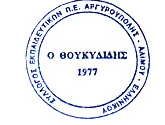 ΣΥΛΛΟΓΟΣ ΕΚΠΑΙΔΕΥΤΙΚΩΝ Π.Ε ΑΡΓΥΡΟΥΠΟΛΗΣ - ΑΛΙΜΟΥ- ΕΛΛΗΝΙΚΟΥ«Ο ΘΟΥΚΥΔΙΔΗΣ»
Κυκλάδων 7, ΑργυρούποληΠληροφ.: Χριστίνα Αγγελονίδη (2109922610/6945385686)Βάνια  Ξιφαρά(210 9913100 / 6944334752)                         
email: syllogos.pe.thoukididis@gmail.comΑργυρούπολη, 8/2/2018Αρ. Πρωτ.: 15 Προς τα Μέλη του Συλλόγου